 Professional OverviewA highly accomplished banker with broad and diversified experience of UAE Market through 8 years in evaluation of home loan proposals, loan servicing, credit administration and customer service in retail banking products.Employment HistoryGlobal Services -Mashreq Bank (UAE)		        (Mar 2010- Mar 2016)WNS functions as Mashreq Bank’s dedicated banking Back Office & Voice Support, providing Back Office & Voice support to Consumer, Wholesale and Capital Market groups as well providing IT services support to the parent organization across various Business verticals.Senior Associate    				                       (Jan 2013-Mar 2016)Making calls to customers for confirmation on understanding of the terms of the loan proposal.Confirming maintenance requests with customers like postponement, due date change, settlement etc.Evaluation of credit information in light of various factors like employment profile, credit strength, loan documentation, property characteristics etc.Verifying accuracy of supporting employment, down payment, appraisal of property and financial documentation receivedPerforming complete analysis of loan file to make appropriate recommendations regarding deficiencies identified during loan review processEnsuring productivity of team within desired standards of procedural compliance, completeness and accuracySenior Officer-Mortgage Operations		                        (Dec 2011- Dec 2012)Liaising with Senior Operations Managers and other key stakeholders to build relationship, continually check for acceptable service levels & discuss KPIs, address concerns/exceptions and update Standard  Operating Procedure manual accordinglyRole involves ensuring stringent compliance to disbursement and   documentation norms of Central Bank for mortgage setup and disbursement of home loans. Responsible for conducting crucial activities in customers’ loan and bank accounts like instalment                              postponement, changing & resuming the due date, account closure, loan pay-off & write-off, validation of customers’ account prior to debit attemptEntrusted with the responsibility of effective supervision, mentoring and training of new hiresResponsible for assessing quality, monitoring and reviewing performance of new hiresMaintaining Production MIS, ensuring work allocation amongst the team and resource management   Senior Officer-Centralized Collection and Recovery Department                           (Mar 2010- Dec 2011)Role involved creating accounting transactions to effect collections done by the onshore counterparts  through debit entries in General Ledger and Credit to Customer’s Loan accountResponsible for processing customer requests for loan postponements, adjusting the total tenure of the loan, loan pay-off & write-off etc.Holding regular calls with onshore counterparts to develop and implement various process improvements that would help in smooth transitioning of the process from UAE to India ADFC Private Limited			    			                    (Aug 2008- Feb 2010)ADFC is a subsidiary of HDFC bank (captive) set up under HDFC bank’s Delivery Center of expertise.                                       Customer Care ExecutiveHandling email queries and inbound calls on HDFC Bank retail customers for loans, accounts and cards.Achieving the requisite service expectations of credit card customers followed by cross selling various bank products on call.Reviewing log sheets, transaction review in consideration with various prescribed processes.Curing of various transactions on credit card accounts such as change of address, pin curing, retention etc.Academic Qualifications Master of Arts, Maharshi Dayanand University Bachelor of Arts, University of DelhiFirst Name of Application CV No : 1656444Whatsapp Mobile: +971504753686 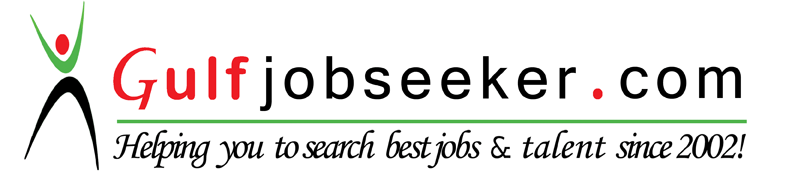 